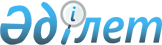 О признании утратившим силу постановления акимата Амангельдинского района от 28 апреля 2016 года № 122Постановление акимата Амангельдинского района Костанайской области от 29 августа 2016 года № 183      В соответствии со статьей 31 Закона Республики Казахстан от 23 января 2001 года "О местном государственном управлении и самоуправлении в Республике Казахстан", статьи 27 Закона Республики Казахстан от 06 апреля 2016 года "О правовых актах" акимат Амангельдинского района ПОСТАНОВЛЯЕТ:

      1. Признать утратившими силу постановление акимата Амангельдинского района от 28 апреля 2016 года № 122 "Об установлении квоты рабочих мест для инвалидов" (зарегистрировано в Реестре государственной регистрации нормативных правовых актов за № 6402, опубликовано 10 июня 2016 года в районной газете "Аманкелді арайы").

      2. Настоящее постановление вводится в действие со дня подписания.


					© 2012. РГП на ПХВ «Институт законодательства и правовой информации Республики Казахстан» Министерства юстиции Республики Казахстан
				
      Аким района

Н. Утегенов
